ANKA YAYINLARI 6. SINIF TÜRKÇE 1. DÖNEM 2. YAZILI ÖRNEĞİAşağıdakilerin hangisinde “tutmak” sözcüğünün cümlede kazandığı anlam yay ayraç içinde yanlış verilmiştir?Genç anne kucağında bir bebek tutuyordu. ( Elde bulundurmak, ele almak)Oğlumla tuttuğumuz balıkları birer birer tekrar denize atıyorduk. ( Avlamak)Böylesini de çevresinde kimse beğenmemiş, tutmamıştır. ( Denetimi altına almak)Verdiği sözü tutmuş, vaktinde gelmişti. ( Gereğini yapmak, yerine getirmek)Etnografya müzelerinde Türklerin tarihini, kültürünü, sosyal yaşamını yansıtan eserler sergilenir. Mesela Ankara Etnografya Müzesinde Türk sanatının Selçuklu Dönemi’nden günümüze kadar devam eden örnekleri sergilenmektedir. Konya Etnografya Müzesinde ise Selçuklu, Osmanlı ve Cumhuriyet dönemlerine ait eserleri görebilirsiniz. Arkeoloji müzeleri, arkeolojik yöntemlerle ortaya çıkarılan tarihî yapıtların sergilendiği yerlerdir.Metindeki altı çizili deyimin anlamı aşağıdakilerin hangisindedir?İleri sürülen, herkesin bilgisine sunulanHerkes tarafından duyulan, bilinenÇıkarılan, gösterilen, açıklananDelilleriyle gösterilen, ispat edilenAşağıdaki altı çizili sözcüklerden hangisi belirtme hâl ekini almıştır?Hafta sonu babam, kardeşim ve beni köye dedemlere bıraktı.Okulda annemin küçükken bana anlattığı hikâye geldi aklıma.Bizim evin köşesindeki ardıç ağacı ne olacaktı, kesilecek miydi?Ardıç ağacının iyileşeceği haberine tüm mahalle çok sevindi.Aşağıdaki cümlelerde bulunan sıfatlardan hangisi diğerlerinden farklıdır?Güneş sessizce ıssız sokaktan uzaklaşmaya başladı.Aylin, saatlerdir dolapta mavi hırkasını arıyordu.Bu insanlar neden haksızlığa tepki vermiyorlardı?Başarılı öğrenci aynı zamanda düzenli ve titiz kişidir.Doğayı Koruma Birliği (IUCN), uzun yıllardır nesli tükenmekte olan hayvanlar arasında yer alankaplanların nüfusunda son yedi yılda ciddi bir artış yaşandığını açıkladı. Verilen bilgiye göre yapılan gözlemler ve koruma çabaları sayesinde dünya çapındaki kaplan sayısı 2015'ten bu yana yüzde 40 artarak 5 bin 578'e ulaştı. Kaplan nüfusunun yine de nesli tehlike altında olan hayvanlar listesindebulunduğunu belirten IUCN, "Entegre Kaplan Habitat Koruma Programı" gibi projelerin başarılı olması ve koruma çalışmaları devam ettiği sürece iyileşmenin mümkün olduğunu belirtti.Bu metnin konusu aşağıdakilerden hangisidir?Nesli tükenen hayvanların listesiSon yıllardaki kaplan sayısında artışDoğayı Koruma Birliğinin yaptığı çalışmalarEntegre Kaplan Habitat Koruma Programı içeriğiGüneş'teki lekeler bir gecede iki kat büyüyerek üç dünya büyüklüğüne ulaşabiliyor. Lekelerin büyümesi aynı zamanda Güneş'te patlamalar meydana geleceğinin de habercisidir. Kuvvetli bir patlama, Dünya'ya Orta Çağ karanlığını yeniden yaşatabilir. İklim Bilimci Okan Özyurt, “Lekelerinartması, Güneş’te patlamaların da arttığı ve manyetizmanın kuvvetlendiği anlamına geliyor. Eğer çok kuvvetli Güneş patlaması olursa Dünya, Orta Çağ karanlığına gömülebilir. Çünkü çok şiddetli bir Güneş patlamasında dünyadaki bütün haberleşme sistemleri, uydu sistemleri hatta trafo, elektrik sistemleri alt üst olabilir. Dolayısıyla Dünya, aylar süren geniş bir karanlığa gömülebilir.” dedi.Bu metinde anlatılmak istenen aşağıdakilerden hangisidir?Orta Çağ karanlığından kurtulmanın yollarıGüneş’teki lekelerin patlamalar oluşturmasıHaberleşme ve elektrik sisteminin kapsadığı alanlarGüneş’teki patlamaların tüm gezegenleri etkilemesiKumluk, susuz ve ıssız geniş arazilere “çöl” adı verilir. Sahra kelimesi de çöl anlamında kullanılır. Dünyanın en büyük çölü Kuzey Afrika’daki Sahra Çölü’dür. Çöllerde çöl iklimi hâkimdir. Yani yıllık yağış oranı çok düşük, gece ile gündüz arasındaki ısı farkı fazladır. Hiçbir şey yetişmeyen arazilere de mecaz olarak “çöl” denir. İnsan eliyle tahrip edilmesi veya iklimin kuraklaşması sonucu toprağın verimsizhâle gelmesi çölleşme olarak tanımlanır. Ne yazık ki dünya çölleşmeye doğru gidiyor. Ülkemizde de çölleşmeyi engellemek için birçok bölgede mücadele veriliyor. Bununla mücadelenin en önemli yöntemi ağaçlandırma yapmaktır.Bu metinde aşağıdakilerden hangisine değinilmemiştir?Çöllerde çöl iklimi görülür.Toprağın ürün vermemesi çölleşmedir.Çöl iklimi, soğuk ve sıcak iklim diye ikiye ayrılır.Çölleşmeyi önlemek için ağaçlandırma yapılmalıdır.Dijital oyun geliştirme sektörünün gelişimine katkı veren akademisyen ve oyun geliştiriciler bir araya gelerek The Game Circle merkezini kurdu. Merkez, oyun sektörüne girmek isteyen veya sektörde olup henüz beklenen ticari başarıyı elde edemeyen birey veya takımlara eğitim ve mentorluk hizmetlerisağlıyor. Dünya çapında başarılı oyun takımları ve stüdyoları için kolları sıvayan merkez, bu hedefe ulaşmak için Türkiye Oyun Geliştirme Şampiyonası düzenliyor.Aşağıdakilerden hangisi bu metne uygun bir başlıktır?Oyunun GücüThe Game CircleBaşarılı Oyun TakımlarıDijital Oyundaki Gelişim(I) Şehir merkezlerini daha fazla ağaçlandırarak bu bölgelerdeki yüzey sıcaklıkları önemli ölçüde düşürülebilir. (II) Araştırmacılar şehir merkezlerindeki ağaçlandırmanın hava sıcaklıkları yerine karayüzey alanlarının sıcaklığı üzerine olan etkilerini incelediler. (III) Kırsal alanlarda ve diğer bitki örtüsü türlerinde ise sıcaklık farklılığı tespit edilmedi. (IV) Çalışmanın sonuçları Nature Communications dergisinde yayımlandı.Numaralanmış cümlelerin hangisi kanıtlanabilirlik açısından diğerlerinden farklıdır?I.	B) II.	C) III.	D) IV.Köyümüzde görmüş geçirmiş bir Osman Dede vardı. Pamuk gibi beyaz sakallarıyla herkesin dedesiydi.Köyde kimin başına bir iş gelse onun tavsiyesini almak isterdi. Onun sohbeti o kadar akıcıydı ki insanlar lafa dalıp işini gücünü unuturdu. Osman Dede, hepimizin derdine çare olurdu.Bu metnin dil ve anlatımıyla ilgili,Deyimlere yer verilmiştir.Benzetmeden yararlanılmıştır.Hayali kahramanlar kullanılmıştır.Üçüncü kişi ağzından anlatım yapılmıştır.yargılarından hangisi söylenebilir?A) I ve II.	B) I ve III.	C) II ve III.	D) III ve IV.Adamın biri, bir heykelin basamakları üstünde, kılıç sallayan kahramanın gölgesinde gazete okuyordu. Kızın biri çeşme başında bakracına su dolduruyordu. Bir meyve satıcısı malının yanı başına uzanmış gölü seyrediyordu. Bir kayık, suyun üstünde taşıyorlarmış gibi yavaşça küçük limana giriyordu. Mavi giysili bir adam, karaya çıktı ve halatları halkalara geçirdi. Gümüş düğmeli siyah elbise giymiş öteki iki adam da kayıkçının arkasında bir sedye taşıyordu; sedyede, iri çiçek örnekleriyle süslü, kenarlarıpüsküllü ipek bir örtünün altında bir insanın yattığı anlaşılıyordu. Rıhtımda hiç kimse bu yeni gelen kişilerle ilgilenmedi.Metinde hikâye unsurlarından hangisi kullanılmamıştır?Olay	B) Zaman	C) Mekân	D) KişilerBir bayram sabahıydı. Yaşım 11-12 ya vardı ya yoktu. Her zamanki gibi en güzel elbiselerimizi giymiş, harçlıklarımızı almış; kendimizi caddelere, sokaklara atmıştık. Yanımda iki arkadaşım daha vardı.Sokakta dolanırken birisi sınıf arkadaşım olan iki kardeşle karşılaştık. Kendimizce bayramlaştıktan sonra harçlıklarımızdan bahsetmeye başladık. Bu iki kardeşin ailesi son derece yoksuldu. Bizim de durumumuz iyi değildi aslında fakat harçlıklarımızı kıyaslayınca çok kötü oldum. O zamanki parayı hatırlamıyorum ama atıyorum, benim 10 liram varsa bu iki kardeşin her birinde 1 lira vardı. O an,çocuk olmama rağmen içim burkuldu. Çıkardım harçlığımı, onların da harçlığı benimkisiyle eşit olacak şekilde onlara verdim.Bu metnin türü aşağıdakilerden hangisidir?Masal   B) Gezi yazısı    C) Hatıra   D) MektupAşağıdaki şiirlerin hangisinde redif kullanılmamıştır?Çalışıp kazan, kalma aç;	B) Ak alınla, temiz elleHiç kimseye olma muhtaç.	Kazanmayı ülkü belle.C) Tuttuğun taş ekmek olsun,	D) Çok faydalar vereceksin;Hem karnın, hem cebin dolsun.	Saadete ereceksin!Numaralanmış cümlelerin hangisinde amaç-sonuç ilişkisi vardır?Ekran kartı bozulduğu için bilgisayarını servise getirdi.Yeterince çalışmadığından başarılı olmadığını söyledi.Sağlıklı beslenmediğinden dolayı kilo almaya başladı.O, komşuları rahatsız etmemek için müziğin sesini kıstı.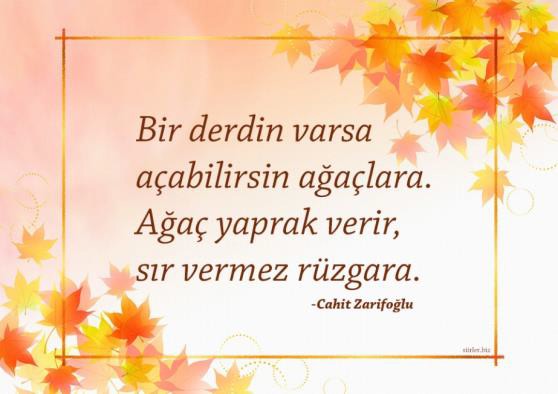 Yukarıdaki şiirde kullanılan virgül işaretinin görevi aşağıdakilerden hangisidir?Eş görevli sözcükleri ve sözcük gruplarını ayırmada kullanılmıştır.Anlamı güçlendirmek için tekrarlanan sözcüklerin arasında kullanılır.Sıralı cümleleri birbirinden ayırmak için kullanılmıştır.Tırnak işareti içine alınmamış alıntı cümlelerden sonra kullanılır.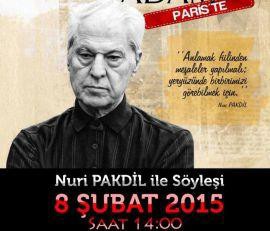 Yukarıdaki afişte yapılan yazım yanlışının açıklaması aşağıdaki hangi seçenekte verilmiştir?Tarihlerin yazımında gün, ay ve yıl ifadesindeSaat ve dakikalara getirilen eklerin yazımındaBaşlıklarda “ve, ile, veya…” gibi bağlaçların yazımındaSaat ve dakikayı ayırmada kullanılan noktalama işaretindeLEYLA AYDEMİR TÜRKÇE ÖĞRETMENİ